I.	TitleWrite a tentative title for your thesis. It must be precise and concise.  (Maximum 15 words)Problem or Hypothesis	State precisely and clearly what you intend to investigate. (Maximum 100 words) Review of Related LiteratureWrite a critical summary and an assessment of the current state of knowledge or current state of the art in the intended area of investigation. (Maximum 500 words) Procedure or MethodBriefly describe how you plan to investigate the problem you have identified. Your description may consist of an outline of research techniques or procedures.  (Maximum 500 words)Selected BibliographyList a representative sample (no more than 10) of the primary bibliographic sources you plan to use in your thesis.  Provide full citations for each source listed.SIGNATURE	: _________________________DATE		:  ________________________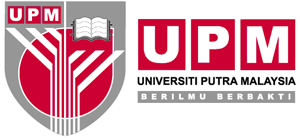 PERKHIDMATAN UTAMASISWAZAHPEJABAT TIMBALAN NAIB CANSELOR(AKADEMIK & ANTARABANGSA)THESIS PROPOSALNAME:ADDRESS:TELEPHONE NUMBER:EMAIL:DEGREE	:  MASTER                     PHDPROGRAM:2.3.4.5.6.7.8.9.10.